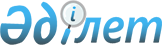 Об утверждении перечня заемщиков по гарантированным государством займам, расходы на погашение и обслуживание которых предусмотрены в республиканском бюджете на 2017 годПриказ Министра финансов Республики Казахстан от 9 декабря 2016 года № 656. Зарегистрирован в Министерстве юстиции Республики Казахстан 5 января 2017 года № 14643

      В соответствии со статьей 220 Бюджетного кодекса Республики Казахстан от 4 декабря 2008 года ПРИКАЗЫВАЮ:



      1. Утвердить прилагаемый перечень заемщиков по гарантированным государством займам, расходы на погашение и обслуживание которых предусмотрены в республиканском бюджете на 2017 год. 



      2. Департаменту бюджетного кредитования, Национального фонда Республики Казахстан и взаимодействия по вопросам финансового сектора (Исенов А.С.) Министерства финансов Республики Казахстан (далее – Министерство) в установленном законодательством порядке обеспечить: 

      1) государственную регистрацию настоящего приказа в Министерстве юстиции Республики Казахстан;

      2) в течение десяти календарных дней со дня государственной регистрации настоящего приказа направление его копии в печатном и электронном виде на казахском и русском языках в Республиканское государственное предприятие на праве хозяйственного ведения «Республиканский центр правовой информации» для официального опубликования и включения в Эталонный контрольный банк нормативных правовых актов Республики Казахстан;

      3) в течение десяти календарных дней после государственной регистрации настоящего приказа направление его копии на официальное опубликование в периодические печатные издания.



      3. Настоящий приказ вводится в действие после дня его первого официального опубликования.      Министр                                    Б. Султанов 

Утвержден         

приказом Министра финансов

Республики Казахстан  

от 9 декабря 2016 года № 656 

Перечень заемщиков по гарантированным государством займам, 

расходы на погашение и обслуживание которых предусмотрены в 

республиканском бюджете на 2017 год

      1. Акционерное общество «Астана Горкоммунхоз».
					© 2012. РГП на ПХВ «Институт законодательства и правовой информации Республики Казахстан» Министерства юстиции Республики Казахстан
				